«День космонавтики»            Чтобы в космос и к звездам далеким летать,                 Мы готовы сейчас все себя показать!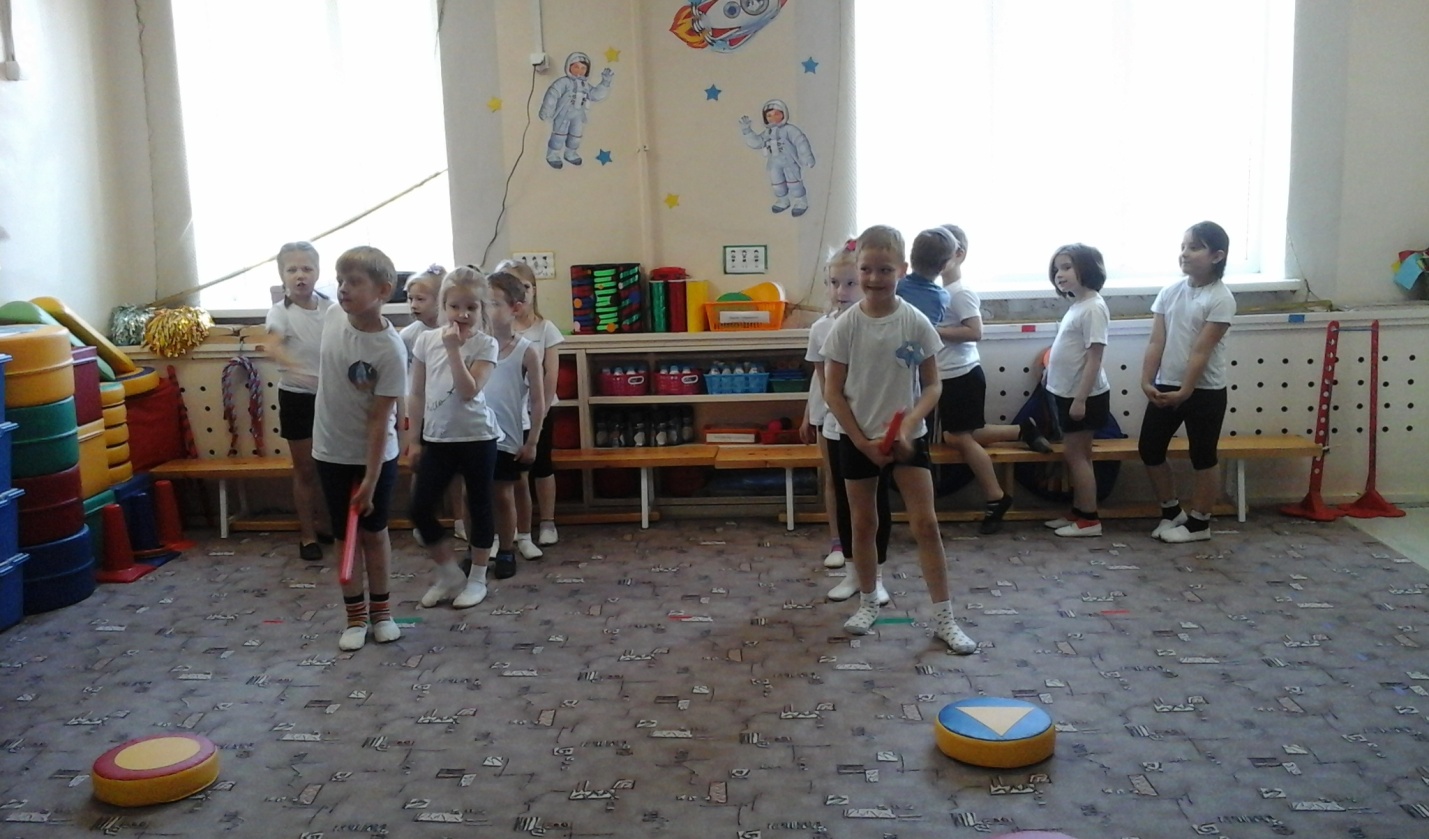 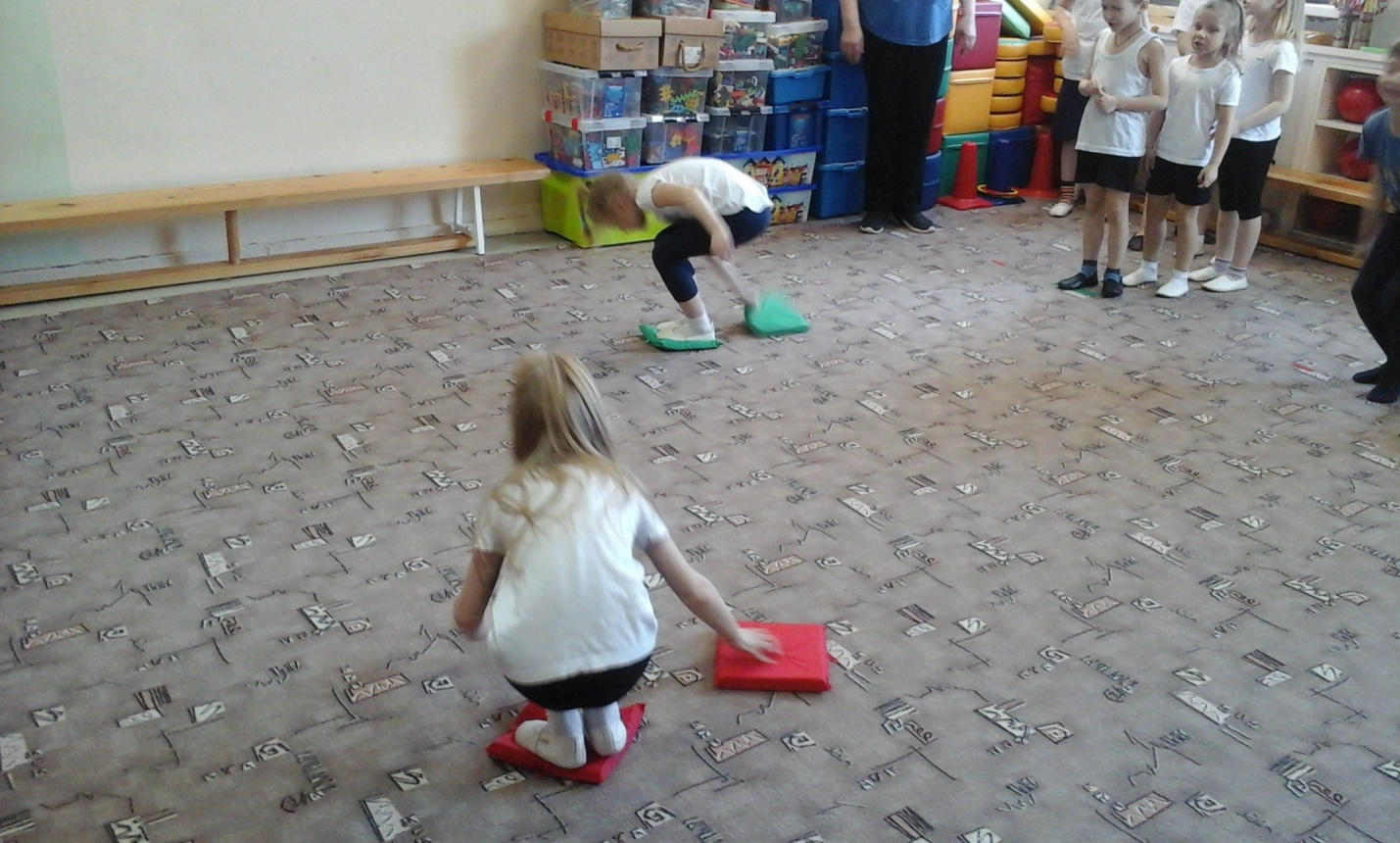 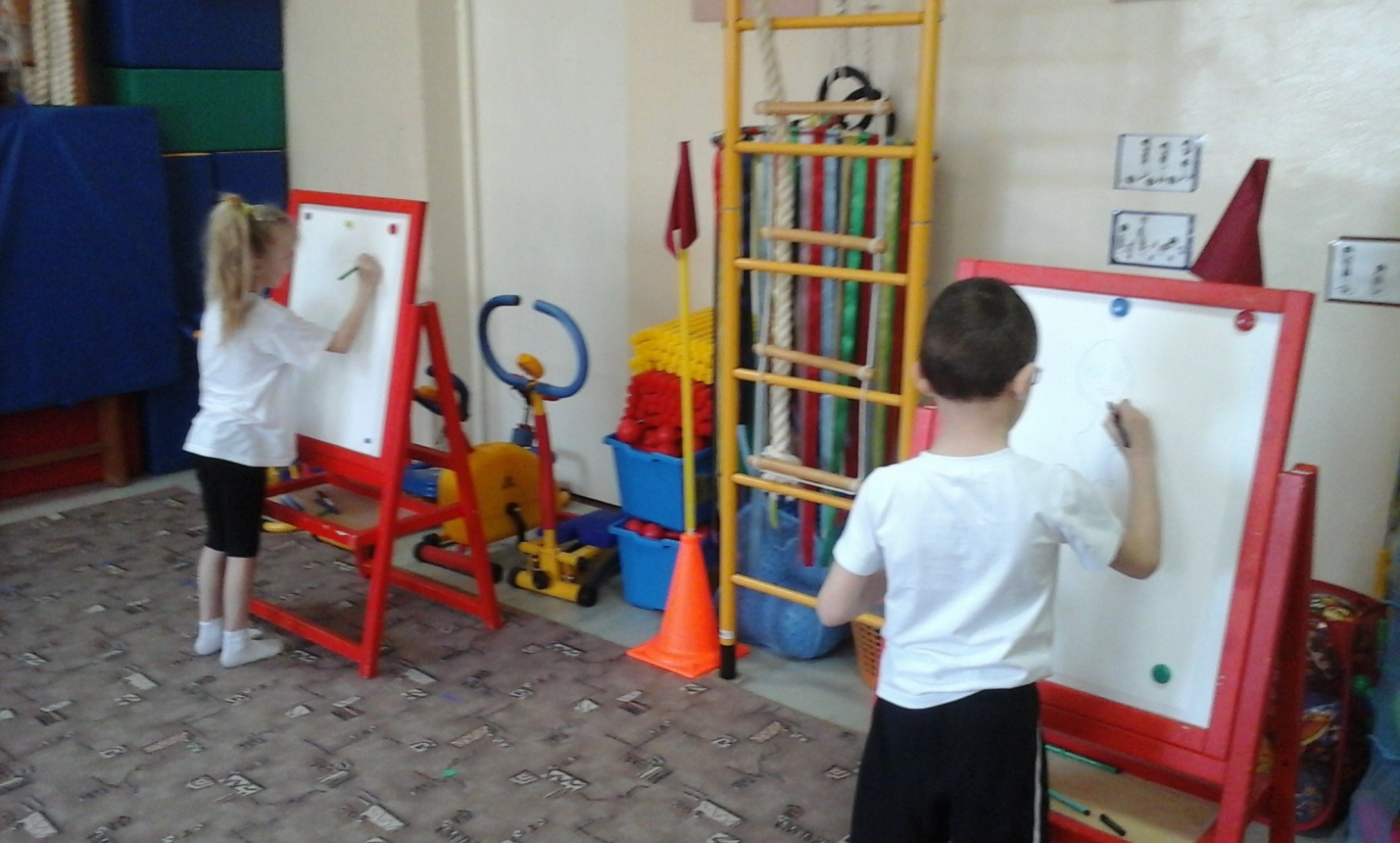                  В подарок марсианам рисуем картину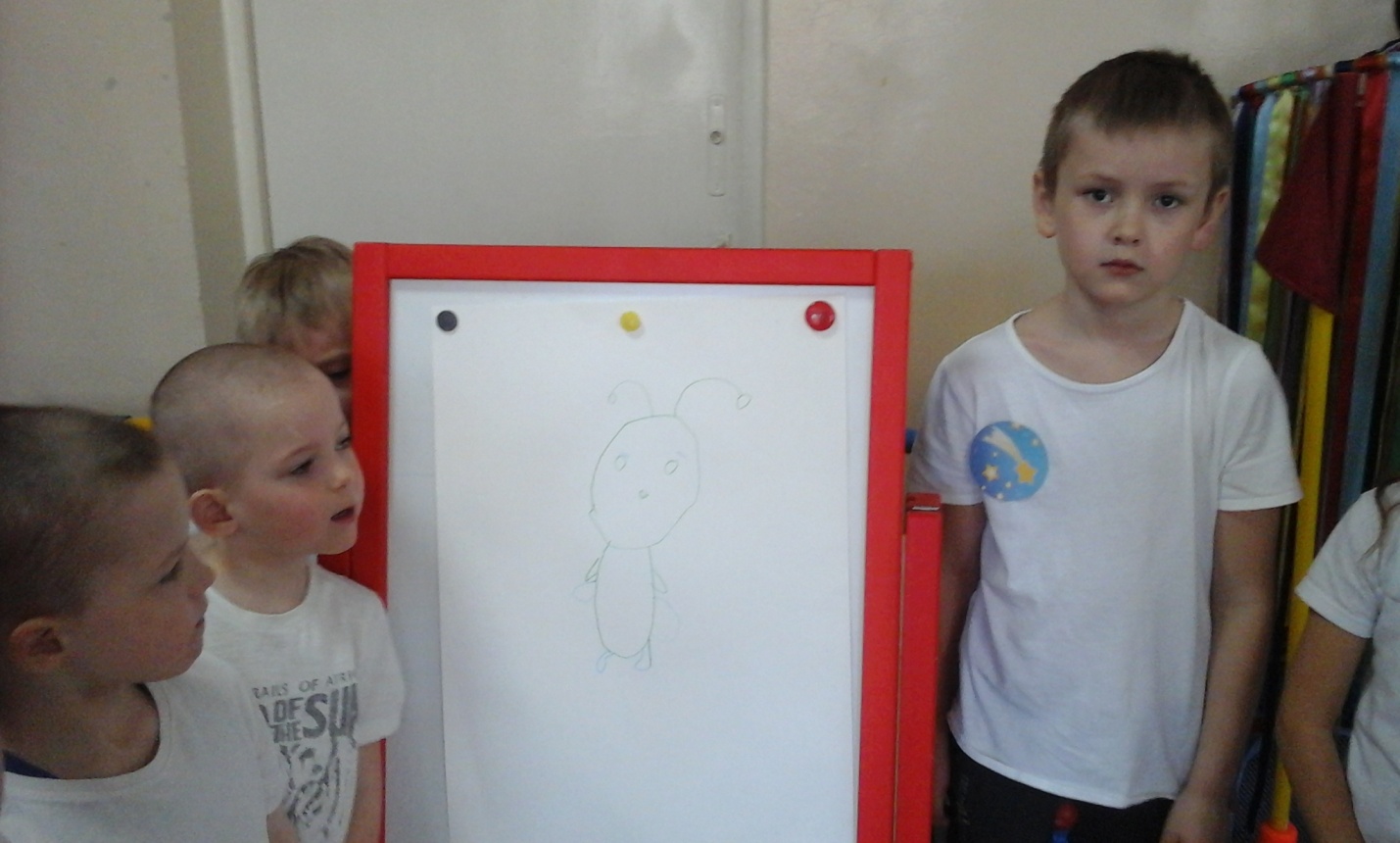 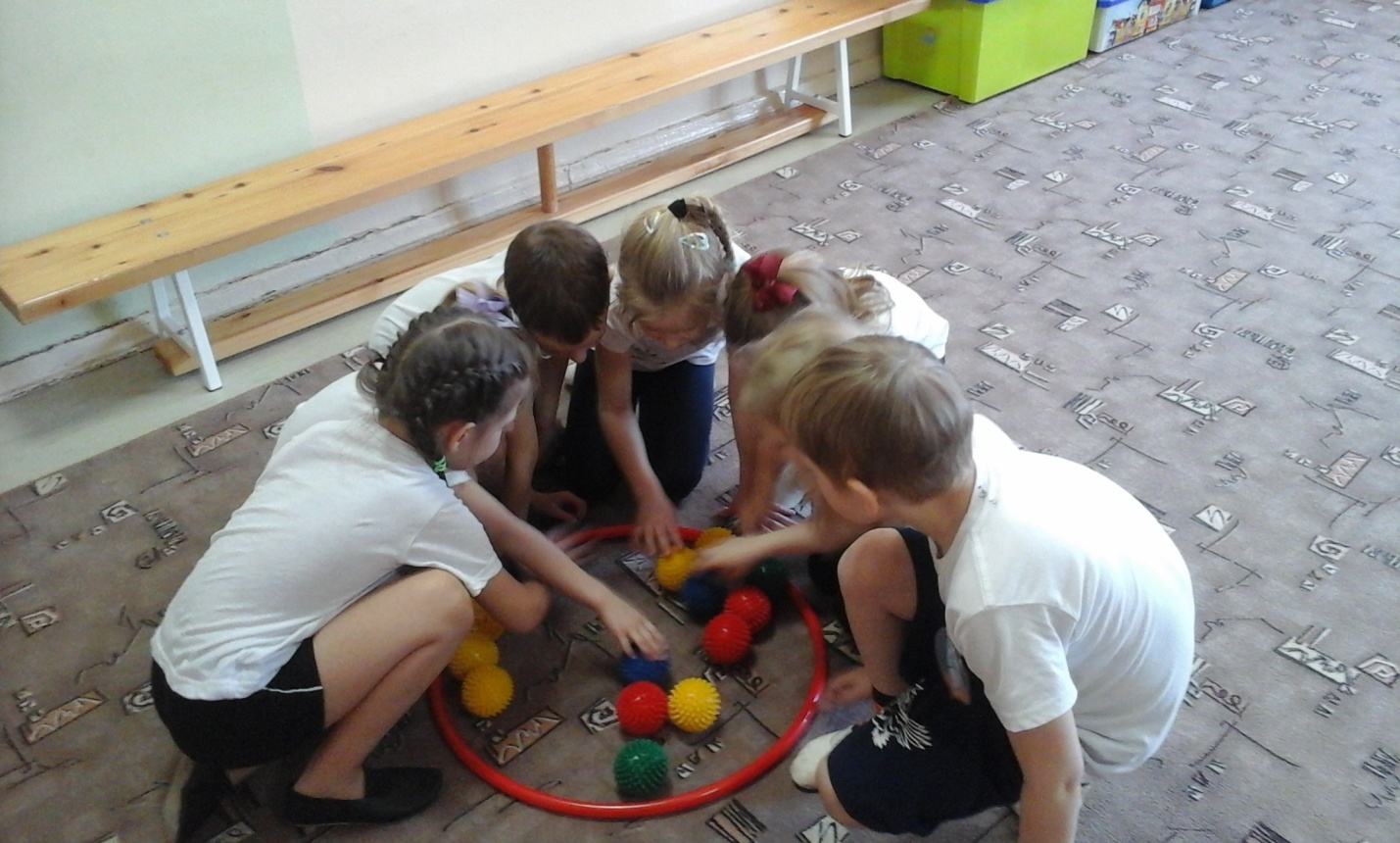                         Соберём космический мусор!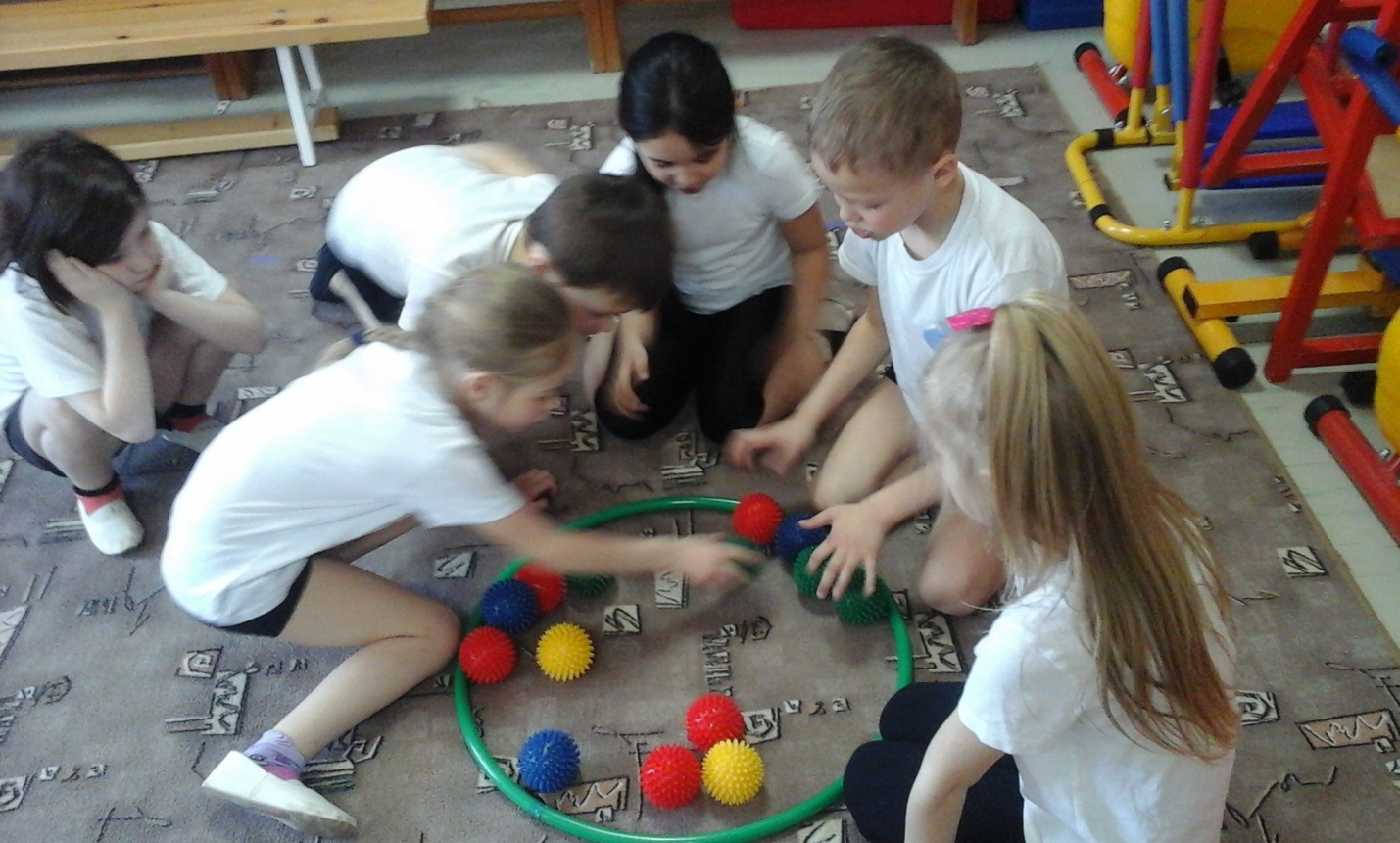           Нам хочется в космосе всем побывать             И сделать один только шаг на Луну.               Желанье скорее успеть загадать,                Увидев упавшую с неба звезду.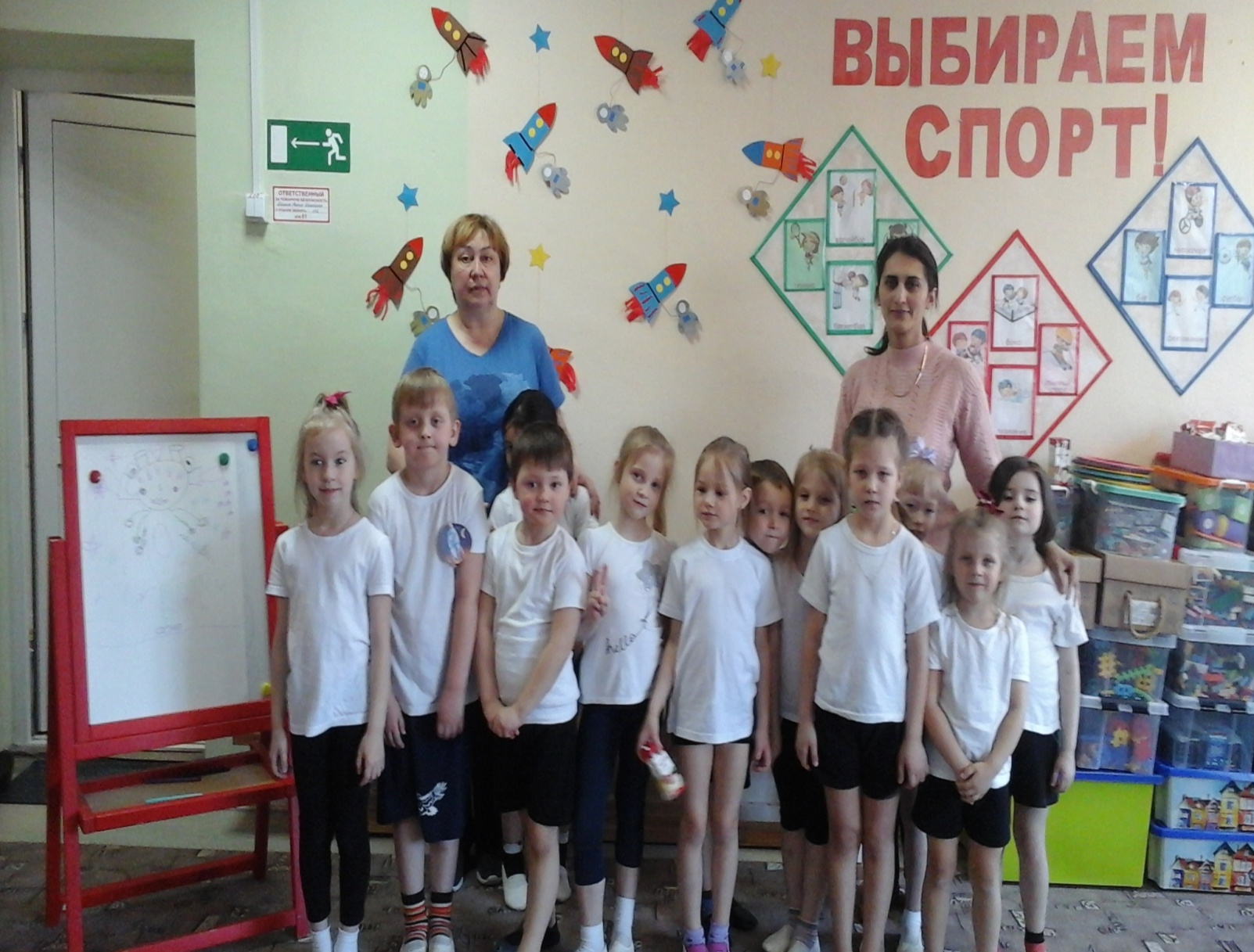                        Мы смотрим на синее небо,                       А в небе нам звезды видны.                        Сверкают, летая, кометы                      И дарят мальчишкам мечты.